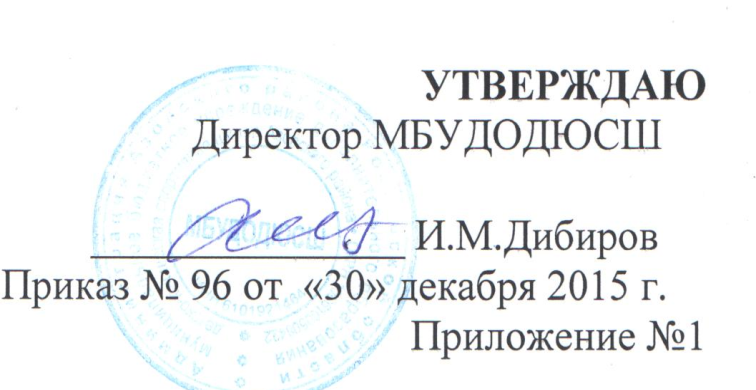 Планмероприятий по противодействию коррупции на 2016 год№п/пМероприятияСрокисполненияОтветственные 1234Мероприятия по противодействию коррупции в МБОУ ДОД  ДЮСШ № 7Мероприятия по противодействию коррупции в МБОУ ДОД  ДЮСШ № 7Мероприятия по противодействию коррупции в МБОУ ДОД  ДЮСШ № 7Мероприятия по противодействию коррупции в МБОУ ДОД  ДЮСШ № 71. 1.Образование комиссии по противодействию коррупции вМБУДО  ДЮСШI квартал2016 годаДиректор школы1.2.Разработка положений о комиссии по противодействию коррупции в МБУДО  ДЮСШ I квартал2016 годаДиректор школы1.3.Разработка плана работы по противодействию коррупции в МБУДО  ДЮСШ  на  2016 годI квартал2016 года Директор школы1.4.Разработка и внедрение   положений о конфликте интересов,   декларации и конфликте интересов в МБУДО ДЮСШ I квартал2016 года Директор школы1.5.Ознакомление  работников  школы  под роспись с нормативными документами, регламентирующими вопросы предупреждения и противодействия коррупции в МБУДОДЮСШ 2015-2016годы,постоянноДиректор школы1.6.Обеспечение привлечения к ответствен-ности  работников МБУДОДЮСШ , допустивших коррупционные правонарушения При наличии основанийДиректор школыМероприятия по совершенствованию правового регулирования в сфере противодействия  коррупцииМероприятия по совершенствованию правового регулирования в сфере противодействия  коррупцииМероприятия по совершенствованию правового регулирования в сфере противодействия  коррупцииМероприятия по совершенствованию правового регулирования в сфере противодействия  коррупции1.1.Разработка и утверждение плана противодействия коррупции в МБУДО ДЮСШ на  2017 годIV квартал2016 года Директор школыКомиссия по противодействию коррупции Мероприятия по оптимизации функционирования системы и совершенствованию организационных основ противодействия коррупцииМероприятия по оптимизации функционирования системы и совершенствованию организационных основ противодействия коррупцииМероприятия по оптимизации функционирования системы и совершенствованию организационных основ противодействия коррупцииМероприятия по оптимизации функционирования системы и совершенствованию организационных основ противодействия коррупции 2.1.Использование  телефонных линий с директором МБУДО ДЮСШ   в целях выявления фактов вымогательства, взяточничества и других проявлений коррупции, а также для более активного привлечения общественности к борьбе с данными правонарушениями.В течение 2016 годаДиректор школы 2.2.О результатах работы по предупреждению  коррупции в МБУДОДЮСШ  в  соответствии с требованиями статьи 13.3 Федерального закона от 25.12.2008 № 273-ФЗ «О противодействии коррупции».2016 год,20.06,20.12.Директор школыКомиссия по противодействию коррупции  2.3. О результатах работы по рассмотрению обращений граждан и организаций, в том числе по фактам коррупции.2016 годПри наличии обращений гражданДиректор школыЗаместитель директора по УВРМероприятия по информационному  обеспечению права граждан на доступ к информации о деятельности МБУДОДЮСШМероприятия по информационному  обеспечению права граждан на доступ к информации о деятельности МБУДОДЮСШМероприятия по информационному  обеспечению права граждан на доступ к информации о деятельности МБУДОДЮСШМероприятия по информационному  обеспечению права граждан на доступ к информации о деятельности МБУДОДЮСШ 3.1.Составление графика и организация личного приема граждан администрацией ОУ Январь 2016годаДиректор школы 3.2.Информирование граждан об их правах на получение образованияВ течение 2016годаТренеры-преподавателиАдминистрация 3.3.Размещение на сайте ОУ нормативно-правовых и локальных актов: - образовательная программа ОУ; - рабочие программы;- годовой календарный учебный план; - порядок и процедура приема обучающихся  в ОУ; - информация о праве граждан на получение бесплатного образования; - информация об изменениях в действующем законодательстве в сфере образования; -  отчет  об образовательной и финансово-хозяйственной деятельности; В течение 2016годаЗаместитель директора по УВР 3.3.1.Подготовка и размещение  в средствах массовой информации информационных материалов об  антикоррупционных мероприятиях, проводимых  учреждениемПо мере необходимости  3.4.Размещение на информационных стендах -  нормативных актов о режиме работы ОУ- телефонов «горячей линии» по противодействию коррупции в Ростовской области и г.Ростове-на-ДонуРазмещение в местах предоставления услуг памяток, объявлений (плакатов)об общественно-опасных последствиях проявления коррупцииЯнварь2016 годаПостоянно2016 год,постоянноАдминистрация школы 3.5.Обеспечение соблюдений правил приема, перевода и отчисления, обучающихся МБУДО ДЮСШ В течение 2016 годаДиректор школыЗаместитель  директора  по УВР 3.6.Проведение Дней открытых дверей в школе.Ознакомление родителей с условиями поступления в школу и обучения в ней.3-йквартал 2016 годаДень открытых дверей Директор школы Заместитель  директора  3.7.Модернизация нормативно-правовой базы деятельности школы, в том числе в целях совершенствования единых требований к обучающимся, законным представителям и работникам ОУЯнварь - март 2016 годаДиректор школы Заместитель  директора  по УВР 3.8.Своевременное информирование посредством размещения информации на сайте школы, выпусков печатной продукции о проводимых мероприятиях и других важных событиях в жизни школыВ течение 2016годаЗаместитель директора по УВР 3.9.Усиление персональной ответственности работников школы за неправомерное принятие решения в рамках своих полномочий.В течение 2016годаДиректор школы 3.10.Рассмотрение вопросов исполнения законодательства о борьбе с коррупцией на совещаниях при директоре, педагогических советахВ течение 2016годаДиректор школы Заместитель  директора по УВР   3.11.Привлечение к дисциплинарной ответственности работников школы, не принимающих должных мер по обеспечению исполнения антикоррупционного законодательства.По фактуДиректор школыМониторинг эффективности антикоррупционных мероприятий в МБУДОДЮСШ  и антикоррупционное образованиеМониторинг эффективности антикоррупционных мероприятий в МБУДОДЮСШ  и антикоррупционное образованиеМониторинг эффективности антикоррупционных мероприятий в МБУДОДЮСШ  и антикоррупционное образованиеМониторинг эффективности антикоррупционных мероприятий в МБУДОДЮСШ  и антикоррупционное образование 4.1.Организация соблюдения законодательства при приеме граждан на работу и обучающихся в школу. В течение2016 годаДиректор школы 4.2. Проверка новых должностных инструкций работников учреждения на предмет наличия в них коррупционных факторов, которые могут оказать влияние на работника при исполнении им своих должностных обязанностей. Январь 2016годаЗаместитель директора по УВР  4.3. Организация выступления работников правоохранительных органов перед педагогами по вопросам пресечения коррупционных правонарушений.В течение2016 годаДиректор школы 4.4.Проведение мониторинга всех локальных актов, издаваемых администрацией школы на предмет соответствия действующему законодательству (оформляется в виде заключения)Декабрь 2016годаАдминистрация школыМеры по совершенствованию управленияв целях предупреждения коррупцииМеры по совершенствованию управленияв целях предупреждения коррупцииМеры по совершенствованию управленияв целях предупреждения коррупцииМеры по совершенствованию управленияв целях предупреждения коррупции 5.1. Анализ заявлений, обращений граждан на предмет наличия в них информации о фактах коррупции.  По мере поступления обращенийАдминистрация школы 5.2.Контроль за целевым использованием всех уровней бюджета и внебюджетных средств школыПостоянноДиректор школы 5.3.Размещение муниципального заказа на торговой электронной площадке, проведение котировок в соответствии с нормативно-правовой базойПо мере поступления средствДиректор школы 5.4.Усиление контроля за недопущением фактов неправомерного взимания денежных средств с родителей (законных представителей).В течение 2016годаДиректор школы Заместитель  директора   5.5. Информирование родительской общественности о расходовании средств, поступивших в качестве добровольных пожертвованийПо мере поступления пожертвованийАдминистрация школы 5.6. Рассмотрение на совещании при директоре вопроса о ходе реализации «Плана мероприятий по противодействию коррупции на 2016  год»Январь 2016 годаДиректор школы